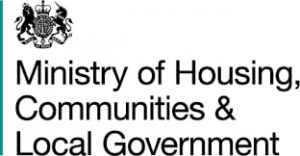 Proposals FormPlease complete and return with your proposal by 1 February 2019 to: privatesharedownership@communities.gov.uk Summary of core proposalBidder: Email Contact: Does your proposal require Government investment, regulatory changes or both?Government investment          Regulatory/ other  changes                 Both  Private Investment: £Government investment: £Additional households helped into homeownership : 
Does your proposal cater for new build or existing homes or both ?New Build          Existing            Both 
Type of product    Private Shared Ownership (meeting or exceeding the terms of the standard lease)             Other Affordable Home Ownership products (within the NPPF definition )         Novel products outside of the NPPF definition    Assessment of readiness to deliver Proposal likely to be ready within 6 months with government support Proposal likely to be ready within 12 moths with government support  Initial proposal only requiring further engagement with investors and delivery partnersEligibility checklist  This product does not require government grants   This product does not rely upon developer section 106 contributions  Any government investment required is less than the private investment The proposal meets product specific conditions as set out in the call for proposals document in particular: if private shared ownership, it meets or exceeds the consumer protection terms of the standard shared ownership lease;if a rent to buy product, it is 80% or less of the market rent;if it is outside of the NPPF definition of affordable housing, it does not require government investment.  The product provides a high level of consumer protectionConfidentiality This proposal is not considered commercially confidential  This proposal is considered commercially confidential If you consider the product commercially confidential please set out your rational below (see page 7 of the call for proposals for details) Details of proposal  DescriptionCase for Government support Delivery plans Consumer protectionScalability of proposalGovernment investment onlyTerms of investment Value for money case Regulators or other changes onlyChanges requestedRational for these changes 